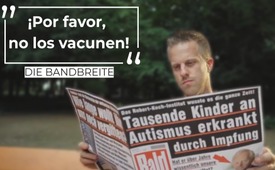 "¡Por favor, no los vacunen!" - Una canción de "Die Bandbreite"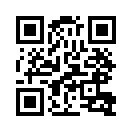 Con su canción "¡Por favor, no los vacunes!", el dúo de hip-hop "Die Bandbreite" dirige un llamamiento a todos los padres para que protejan a sus hijos de los peligros de la vacunación. ¡Una llamada de atención musical que está más de actualidad que nunca debido a la vacunación infantil de Corona!Hola los dos, porque ahora mismo sois mamá y papá,
Me he sentado a escribirte unas líneas.
Yo también tengo dos hijos maravillosos
Tenían sarampión, rubeola y paperas, lo que no era malo en absoluto.
Pero siempre se oye que las enfermedades de los niños
Como si fuera el diablo el que agarra la vida de los pequeños.
Olvida la franja, pues el miedo te acompañará.
Están intentando que tomes Vaxxins
Preferiblemente mientras sean bebés
Con portadores de metales pesados, sí.
Si le preguntas al médico, no sabe lo que hay en el prospecto,
Pero se encoge de hombros y dice que definitivamente está bien.
Y porque desde la vejez te dejas seducir
Están solos cuando tienen que tomar una decisión
Y porque la mayoría de las veces nadie tiene ya un plan,
Así que te contaré mis experiencias para ahorrarte el drama...

[Estribillo:]
Por favor, por favor no los vacunen
No les des el veneno
No juegues con su futuro,
Por favor, no vacunen a los niños
¡No!
Porque este comercio de indulgencias es peligroso
El RKI y sus médicos no son honestos
El autismo y la epilepsia son difíciles de seguir
Para la industria farmacéutica sus hijos son tan prescindibles

Incluso en el prospecto se dice que es peligroso,
Pero tu doctor no lo leyó, si es honesto.
El formaldehído, una grave neurotoxina.
Hidróxido de aluminio, contra el que las defensas de su cuerpo están indefensas.
Sí, sin este veneno, el titer no existiría.
No se produce ningún antígeno al inyectar sólo el virus
Y esa broma, se revela más tarde en las estadísticas
Porque, ¿qué dicen las listas después de un brote de sarampión?
Los niños vacunados se ven afectados con la misma frecuencia,
Como los niños que no se vacunan.
¿Qué más tengo que hacer para que creas?
Una enfermedad que quiere venir nunca detiene la vacunación
El mejor curso, sí, insisten en él
Y todo el mundo lo imprime, porque han comprado la prensa.
Por favor, no creas una palabra de lo que dicen
Están envenenando a tus hijos y ganando dinero con ello.

[Estribillo:]
Por favor, por favor no los vacunen
No les des el veneno
No juegues con su futuro,
Por favor, no vacunen a los niños
¡No!
Porque este comercio de indulgencias es peligroso
El RKI y sus médicos no son honestos
El autismo y la epilepsia son difíciles de seguir
Para la industria farmacéutica sus hijos son tan prescindibles

Sé que lo que estoy contando aquí es chocante
Pero no hay un botón que pare las enfermedades que vienen
Me pregunto si el buen señor tenía algo en mente
La enfermedad como símbolo que ayuda y recuerda que hay que tener cuidado
Las enfermedades infantiles ayudan a los más pequeños
Desarrollarse física y espiritualmente gracias a la enfermedad por la que han pasado
Hay que entender lo que se quiere decir con esto,
Cuando digo que no bajes la fiebre porque la fiebre no es tu enemigo
Estamos de acuerdo: muchos carecen de la previsión
Darse cuenta de que el mundo está ingeniosamente diseñado en lugar de ser un perro de mal agüero
Y por eso quiero decir: no seas hostil a la naturaleza.
pero estar abierto a la comprensión
Mucho tiempo necesita la visión, por favor no se desvíe del camino
La vacunación es una superstición, unos años después
Los niños te agradecerán que hayas elegido este camino.
Así que, envíalos al desierto, a estos representantes farmacéuticos.

[Estribillo:]
Por favor, por favor no los vacunen
No les des el veneno
No juegues con su futuro,
Por favor, no vacunen a los niños
¡No!
Porque este comercio de indulgencias es peligroso
El RKI y sus médicos no son honestos
El autismo y la epilepsia son difíciles de seguir
Para la industria farmacéutica sus hijos son tan prescindibles
 
Por favor, por favor no los vacunen
No les des el veneno
No juegues con su futuro
Por favor, no vacunen a los niños
¡No!
Porque esta venta de indulgencias es peligrosa
El Robert Koch y sus médicos no son honestos.
El autismo y la epilepsia son difíciles de seguirde Author ???Fuentes:-Esto también podría interesarle:---Kla.TV – Las otras noticias ... libre – independiente – no censurada ...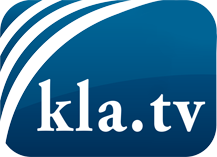 lo que los medios de comunicación no deberían omitir ...poco escuchado – del pueblo para el pueblo ...cada viernes emisiones a las 19:45 horas en www.kla.tv/es¡Vale la pena seguir adelante!Para obtener una suscripción gratuita con noticias mensuales
por correo electrónico, suscríbase a: www.kla.tv/abo-esAviso de seguridad:Lamentablemente, las voces discrepantes siguen siendo censuradas y reprimidas. Mientras no informemos según los intereses e ideologías de la prensa del sistema, debemos esperar siempre que se busquen pretextos para bloquear o perjudicar a Kla.TV.Por lo tanto, ¡conéctese hoy con independencia de Internet!
Haga clic aquí: www.kla.tv/vernetzung&lang=esLicencia:    Licencia Creative Commons con atribución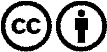 ¡Se desea la distribución y reprocesamiento con atribución! Sin embargo, el material no puede presentarse fuera de contexto.
Con las instituciones financiadas con dinero público está prohibido el uso sin consulta.Las infracciones pueden ser perseguidas.